30 GUNS IN 30 DAYS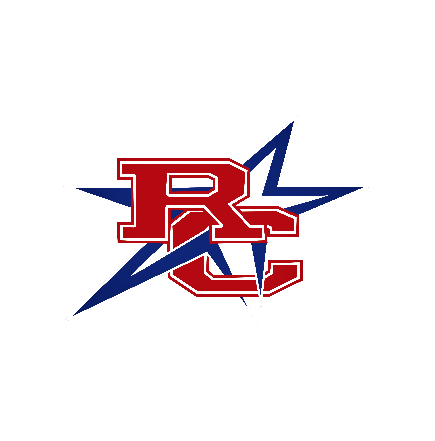 AMERICAN LEGION POST 320 BASEBALL2020 RULES OF THE GAMETicket sales are limited to 3,000 and are numbered from 1 to 3,000. The 30 daily winners will receive the firearm corresponding to the date drawn as specified on the list.  That list can be seen at www.post320stars.org.   Winning tickets will go back into the pool for all future drawings.  The same ticket number can win more than once!There is no limit to the number of tickets one can purchase.Tickets will be sold at one for a $40.00 donation or three for a $100.00 donationTickets may be tax deductible.  Retail value of winning prize may be taxable.  Participants and winners should consult their tax advisor. All proceeds benefit Rapid City American Legion Post 320 Baseball, a 501(c)(3) non-profit organization.Tickets are available for purchase beginning November 1, 2019 and will be available until sold out or February 29, 2020.  Daily drawings will begin March 1, 2020.Winners will be notified by phone and winning names will be posted daily on the Post 320 website @ www.post320stars.org.  Saturday and Sunday winners will be drawn and announced on the following Monday.  You need not be present to win.  Prizes must be claimed within 30 days of the drawing date.  Unclaimed tickets will be redrawn if the winning ticket holder cannot be contacted or does not claim the prize within 30 days.  30 guns in 30 days is void where prohibited.All firearms transfers will be done through a Federal Firearms Licensed (FFL) dealer and all Federal, State, and Local laws apply, including the state laws for the legal residency of the winning ticket holders.If a winning ticket holder is unable to take possession of their prize in person in the city of Rapid City, SD, it is their responsibility to locate and contact a Federal Firearms Licensed Dealer to complete the necessary paperwork required for the transfer.  Any cost associated with completing the paperwork / transfer and any cost associated with shipping the prize to the FFL holder will be the responsibility of the winning ticket holder.  All Federal, State, and Local laws regarding shipping a firearm apply.  You must be 18 years old and a legal resident of the United States to purchase a ticket.Winning ticket holders must be at least 18 years old to take possession of a rifle or shotgun, and must be at least 21 years old to take possession of a handgun.If you cannot or do not want to own a firearm, you may transfer your winning ticket to someone who can or wants to own a firearm.By purchasing a raffle ticket, you attest that you are a law abiding citizen, may legally possess the firearm(s) won, have intention of using the firearm(s) only in a legal and safe manner, and will or have already obtained instruction on the safe use and operation of the firearm(s) won.  Post 320 Baseball reserves the right to draw early or late for any scheduled daily prize due to scheduling conflicts or ease of scheduling over weekends, holidays, etc.  In the event a ticket is drawn early, the winning ticket number may or may not be disclosed earlier than the scheduled date for that prize.   Post 320 Baseball makes no warranty of firearms, winners will deal directly with the manufacturer if a problem arises.Post 320 Baseball makes no claims of firearms suitability of purpose of firearms won.Post 320 Baseball limits any and all liability to the purchase price of ticket purchased. For the complete list of firearms available in this raffle, visit www.post320stars.org.All firearms won are subject to availability at the time of drawing and Post 320 baseball reserves the right to make substitutions or equal or greater value.  